花蓮縣上騰高級工商職業學校111學年度第2學期【均質化】111-4-3 異國美食體驗課程實施計畫依據：111學年度高級中等學校適性學習社區教育資源均質化實施方案，111-4-3鏈結產學、共築特色學習社群計畫。目的：辦理專業成長體驗課程，透過教師指導，讓國中生了解烹飪的基礎及應用，提升對料理的興趣，厚植專業知能，活化進路。主辦單位：上騰工商。協辦單位：花蓮縣社區內各國中學校。辦理時間及流程：112年6月18日(日)09：00-16：00。地點：上騰工商-餐飲科 中餐烹飪專業教室。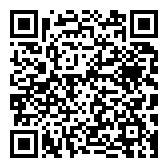 講師：餐飲管理科主任吳承憲老師。研習對象：花蓮縣社區內各國中生及本校學生，預定人數25人。全程參與者給予研習時數6小時。預期效益：參加人員能獲得對異國料理專業成長，並符應個人職涯與生涯發展所需。報名方式：自即日起至112年6月15日，採網路報名，網址：https://docs.google.com/forms/d/1ddYu2LNBu-YzKTDM7veCEsovg4978FioeiJFE0rbU0c/edit聯絡人：餐飲科主任吳承憲（電話：03-8538565分機20）經費來源：本計畫所需經費由111學年度高級中等學校適性學習社區教育資源均質化實施方案經費支應。時間活動內容備註08：30~09：00報到09：00~09：30異國美食概論、器具與食材介紹09：30~10：30異國美食製作：費特西尼鮮蝦雞肉義麵講師示範10：30~12：00分組實作學生實作12：00~13：00午膳13：10~14：00異國美食製作：印尼炸蔬菜餅講師示範14：00~16：00分組實作學生實作16：00~頒發研習證明及賦歸